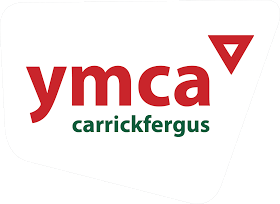 APPLICATION FORM - CONFIDENTIALAPPLICANT REF. NO: 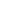 APPLICATION FOR THE POST OF: Engage Project Worker (35 hrs per week)Please complete this application form fully, accurately and clearly either in your own handwriting in BLACK PEN or using a word processor in a minimum size 10 font. ALL DETAILS MUST BE COMPLETED ON THE APPLICATION FORM. If there is insufficient space for your answer, you may continue on a separate sheet.When completed, this form, together with the Equal Opportunities Monitoring Form, should be returned to Gillian Courtney, Carrickfergus YMCA, 30-34 Irish Quarter West, CARRICKFERGUS, BT38 8AT or gillian.courtney@carrickymca.org to arrive no later than: 12.00 noon, Tuesday 16th July.  If shortlisted, it is hoped that interviews will take place on Tuesday 23rd July in the morning. To be confirmed.PERSONAL INFORMATIONNational Insurance No: ______________________________________________________Contact Details: (Please tick preferred method of contact).Application ProcessHow much notice are you required to give your present employer? ____________________________Are there any adjustments that may be required to facilitate your attendance should you be invited for an interview? __________________________________________________________________________________________________________________________________________________________________References - Please provide the names of two people who can provide a reference – one of whom should preferably be your present / most recent employer:COMPETENCY APPLICATION FORMRelevant Skills, Knowledge and ExperienceESSENTIAL CRITERIAPlease refer to the Person Specification when completing this part of the application form. In this section you are asked to outline how your knowledge, skills and experiences meet the competencies required for this role. Please use examples from your life experience, including details of the skills and experience you have gained through paid employment and other activities outside work that are relevant to your application for this post.DECLARATIONNOTE		The employer reserves the right to interview only candidates who meet the specified criteria.  Short-listing will be based on the information supplied by the candidate on this application form.WARNING	An employee found to have knowingly given false or inaccurate information, or to have willfully failed to disclose any relevant fact, will be dismissed.Surname:First Names:Address:Postcode:Mobile number:Landline:Email address:Name:Name:Address:Address:Tel No:Tel No:Email:Email:Occupation:Occupation:I give permission to take up this reference prior to an offer of employment being made.I give permission to take up this reference prior to an offer of employment being made.I give permission to take up this reference prior to an offer of employment being made.I give permission to take up this reference prior to an offer of employment being made.EDUCATION AND TRAININGSecondary SchoolsEDUCATION AND TRAININGSecondary SchoolsEDUCATION AND TRAININGSecondary SchoolsEDUCATION AND TRAININGSecondary SchoolsEDUCATION AND TRAININGSecondary SchoolsEDUCATION AND TRAININGSecondary SchoolsDatesDatesNames of schools attendedNames of schools attendedExaminations taken and subjects passedExaminations taken and subjects passedFromToNames of schools attendedNames of schools attendedExaminations taken and subjects passedExaminations taken and subjects passedFurther and Higher EducationFurther and Higher EducationFurther and Higher EducationFurther and Higher EducationFurther and Higher EducationFurther and Higher EducationDatesDatesName of CollegeName of CollegeSubjects studiedExaminations taken and subjects passed and gradesFromToName of CollegeName of CollegeSubjects studiedExaminations taken and subjects passed and gradesTraining – Professional or VocationalTraining – Professional or VocationalTraining – Professional or VocationalTraining – Professional or VocationalTraining – Professional or VocationalTraining – Professional or VocationalCollege / CompanyCollege / CompanyCollege / CompanyCollege / CompanyCollege / CompanyCollege / CompanyDatesDatesType of TrainingSubjects StudiedSubjects StudiedQualification GainedFromToType of TrainingSubjects StudiedSubjects StudiedQualification GainedEMPLOYMENT RECORDPlease give details of all posts held since leaving full-time education giving the most recent first. Please give reasons for any gaps in employment. (Continue on a separate sheet if necessary.)EMPLOYMENT RECORDPlease give details of all posts held since leaving full-time education giving the most recent first. Please give reasons for any gaps in employment. (Continue on a separate sheet if necessary.)EMPLOYMENT RECORDPlease give details of all posts held since leaving full-time education giving the most recent first. Please give reasons for any gaps in employment. (Continue on a separate sheet if necessary.)EMPLOYMENT RECORDPlease give details of all posts held since leaving full-time education giving the most recent first. Please give reasons for any gaps in employment. (Continue on a separate sheet if necessary.)EMPLOYMENT RECORDPlease give details of all posts held since leaving full-time education giving the most recent first. Please give reasons for any gaps in employment. (Continue on a separate sheet if necessary.)DatesDatesEmployerTitle and details of post heldReason for leavingFromToEmployerTitle and details of post heldReason for leaving